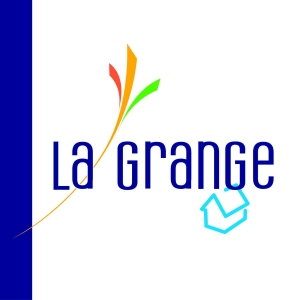 Dossier de candidature Salle d’exposition “La Grange”➤Dossier à retourner à La Mairie de Gap - Direction de la Culture - Coordonnées :Nom : …………………………………………………………………………………………………………………..Prénom : ……………………………………………………………………………………………………………….Adresse : ………………………………………………………………………………………………………………Tel : ……………………………………………………………………………………………………………………..Mail : …………………………………………………………………………………………………………………...Site internet : ………………………………………………………………………………………………………….Vous exposez en qualité de (artiste, artisan d’art, autre …) : …………………………………. ………………...Professionnel :☐ oui 	☐ nonSi oui, indiquez votre numéro d’ordre MDA ou numéro de Siret : ………………………………………………...Pièces à fournir impérativement :Courrier de demande de location à l’attention de M. Le Maire, indiquant l’objet de votre exposition ainsi que les dates souhaitées.Au minimum 3 photos (de bonne qualité) des oeuvres susceptibles d’être exposées.Fait à,                                      	Le ou les demandeurs,Le 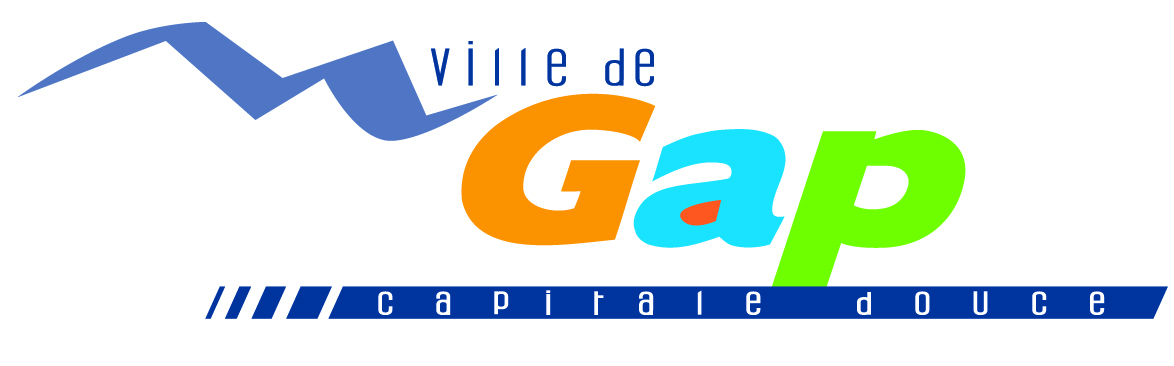 